GOLD STANDARD RESTAURANTAPPLICATION CHECKLISTDeclaration:I hereby certify that all information provided in this application and plan is true, accurate and complete to the best of my knowledge. I have not withheld any information and understand any falsification is illegal and will disqualify this application.Print Name of Gold Standard Manager_________________________________Signature of Gold Standard Manager___________________________________Name/ Address of the Restaurant_____________________________________Date: ____________________________________________________________Below checklist must be submitted in the plan to entitygoldstandardapplication@belizetourismboard.org Program ManagerImplement Monitoring & Reporting Did the restaurant provide the following at the time of submission?Ensure Social Distancing ProtocolsDid the restaurant provide the following at the time of application?Implement Enhanced Cleaning & Sanitization Procedures Did the restaurant provide the following at the time of application?Develop a Response Plan Did the restaurant provide the following at the time of application?Ensure Clear & Consistent Communication Did the restaurant provide the following at the time of application?Install Sanitizing StationsDid the restaurant provide the following at the time of application?Deploy New Technology Did the Restaurant provide the following at the time of application?Implement a Training Plan Did the restaurant provide the following at the time of application?9 Point Checklist for Health and Safety ProtocolsThe below is a sample template to guide Restaurants in developing the Health and Safety Protocols to open in the safe corridor. Please fill everything in red and attach images where necessary.Updated May 31, 2021Name of Restaurant_______________________________________________Address of Restaurant_____________________________________________Destination of Restaurant__________________________________________1) Appoint a Tourism Gold Standard ManagerContact information of the appointed ManagerName________________________________________Phone________________________________________Email_________________________________________Name of Alternate Manager/ Supervisor (If possible)Name__________________________________________Phone__________________________________________Email___________________________________________Duties and responsibilities of the Manager/ SupervisorEnsure that all employees have done health and safety training sessionsEnsure that all employees are aware of the procedures on how to detect a symptomatic guest to refuse entry. Ensure that all logs are being followed on entryConduct spot checks to ensure all protocols are being followed by employees Ensure all employees have PPE and disinfecting/ sanitizing equipmentLiaise with Ministry of Health on any symptomatic and provide any logs necessary for contact tracingEnsure that Restaurant Protocols are reviewed and modified as necessaryImplement corrective actions when staff and guests are non-compliant with protocolsList Others:________________________________________________________________________________________________________________________________________Dates of training done by Gold Standard Manager and Alternate*Training videos are posted on www.belizetourismboard.org2) Implement Monitoring and ReportingMonitoring Employee checks:If employee is sick, he should not come to work and report to Program Manager.Every employee’s temperature will be checked every day before work starts and logged at the staff entrance. Every employee will be asked the following questions:Have you been in close contact with a suspected or confirmed case of COVID 19?Are your experiencing a cough, shortness of breath or sore throatHave you had a fever in the last 48 hours?Have you had a loss of smell or taste?Have you had any vomiting or diarrhea in the last 24 hours?Does anyone in your immediate household present these symptoms?If multiple answers are yes, the employee will be sent home and the response plan will be activated. GuestsAll guests to make reservations and be logged upon arrival. Any walk in should also be logged on reservation log upon arrival. Any observation of a symptomatic guest will be denied entry. Vendors and supplier’s temperature will be taken and logged prior to entrance into office. No outside visitors will be allowed without being checked and logged entry. Security personnel and all staff will report any observations of guests and staff that appear to be symptomatic or non-compliant with protocols. All will be observed for the following symptoms and reported:Less serious symptomsFeverDry coughHeadache ConjunctivitisTiredness Loss of taste and smellA rash on skin or discoloration of fingers or toes. Aches and painsSore throatDiarrheaSerious symptomsDifficulty breathing or shortness of breath Chest pain or pressureLoss of taste and smellAny symptom will be communicated via the Ministry of Health App, the hotline 0-800-MOH- CARE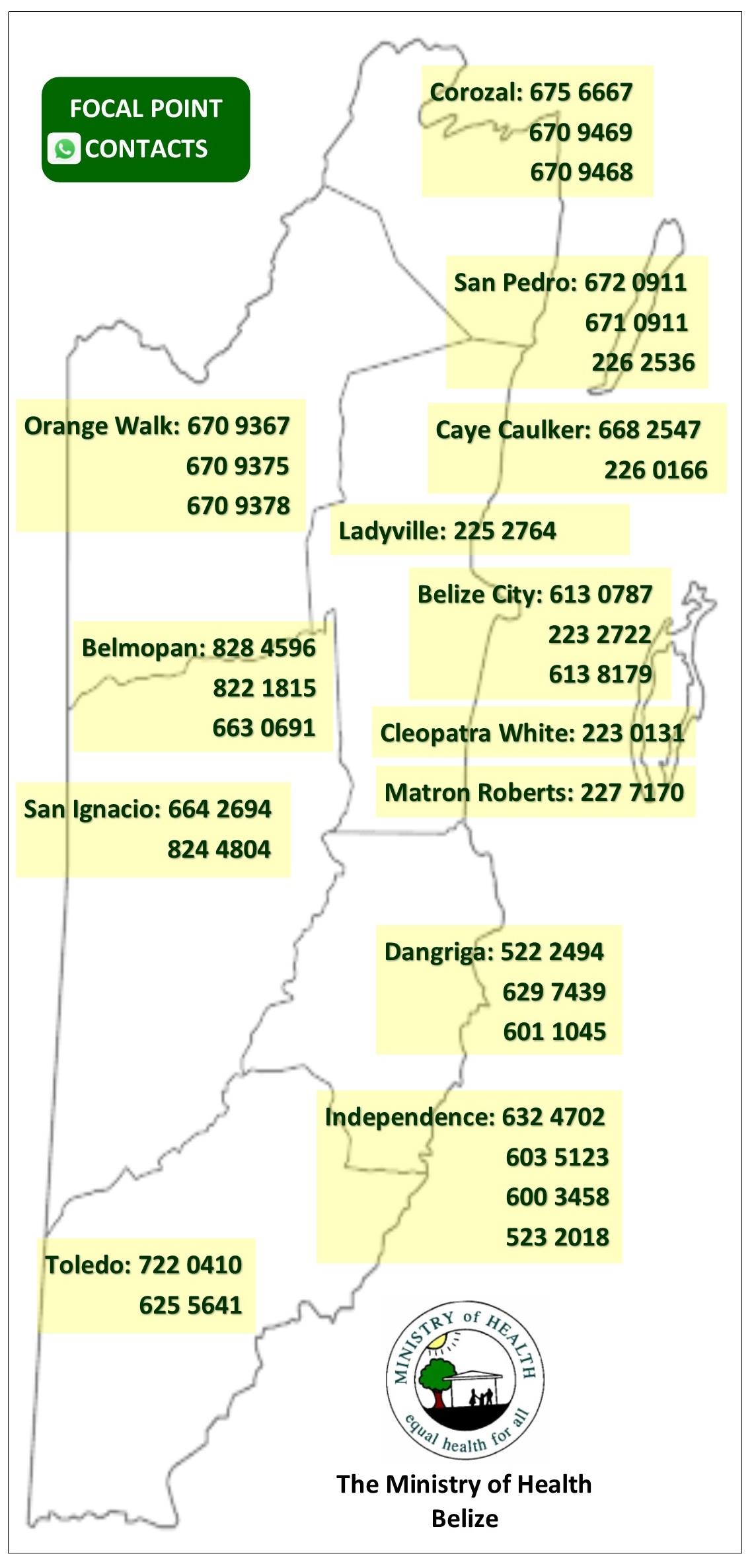 Closest Medical facilityLocation: ______________________________________________Phone Number: ________________________________________For reference of reporting: Note below sample logs or attach image if you already have logs.Logs attached:Employee temperature log (insert log here)COVID-19 symptomatic log template (insert log here)Supplier/Visitor log (insert log here)Employee shift log template (insert log here)Provide reservations and guest log template (insert log here)Other I agree to use the below sample logs (Check box if you agree and ensure to have logs printed for inspection)Employee Temperature and monitoring logsCovid-19 symptomatic log Suppliers and visitor logEmployee shift logs Reservations and seating logsIf your logs are different, please insert pictures below3) Ensure Social Distancing ProtocolsAttached are pictures of social distancing in all of the below areas. For reference, ensure to include x markers with tape/ stickers to show standing areas and signage for guests where applicable. Show sneeze guards where required. Place social distancing signage and layout in strategic locations such as:Entrance areaWaiting areaCommon areaTable and Seating set up Bar seating set up Others that requires 6 ft distancingInsert images below of your facility meeting the social distancing requirements4) Implement Enhanced cleaning and Sanitization StaffAll employees will be provided a hand sanitizer for daily useAll staff will wear masks Face shields will be optional depending of employee duties or health risk)Gloves will be used depending on employee duties when handling equipmentBelow are logs for tracking of enhanced cleaning and sanitation. For reference use below samples or attach image if you already have logs. I agree to use the below sample logs (Check box if you agree and ensure to have logs printed for inspection)Front Of House Cleaning LogCleaning Log common areasCleaning Log for Back Of House/ KitchenBathroom Cleaning LogTable Seating Cleaning LogIf your logs are different, please insert pictures below:High Touch Point Areas checklist-Provide inventory list of cleaning material and PPEsAttached are images of PPE and cleaning equipmentDisposal of wasteAll employees will wear protective gloves and face masks when handling trash. Trash bins will be lined with bags and tied off securely when full. All bags with possible contamination will be sealed in red bag and disposed separately.5)Develop a Response PlanEmployee must follow the following steps to deal with symptomatic personKindly insert step by step response plan based on your operations. See samples belowContact the Program Manager who will serve as the link between suspected case and the health authoritiesIf employee is symptomatic, they shouldn’t come into work and report it to the program manager and seek medical attention.If employee reported to work and became symptomatic, the Program Manager should send employee home and proceed to seek medical advice.Should someone become positive, the process of contact tracing by MOH will be used as a guide to send other staff into isolation, logs of symptomatic employees will be updated and disinfecting and sanitizing logs will be updatedAny Customer that arrives with symptoms will be denied entry to the restaurant and advised to seek medical attention. If they show signs of symptoms once seated 6)Ensure Clear and Consistent Communication SignageBelow are images of signage around the entrance area, waiting area, table/seating area, common area and bathrooms. Reference annex signs of social distancing, proper hand washing and symptoms for constant reminders to guest and staff. You can print and laminate these to stick in strategic locations. Insert images of signage around the property. 7)Install Sanitizing StationsAttached are images of sanitizing stations installed equipment with soap dispensers, sanitizer gel, single use towels, etc Insert images below of your sanitizing stations throughout the site8)Deploy New Technology (If applicable)Insert images below of any new technology implemented to make contactless operations including menu offering and payment.9)Implement a Training PlanAll employees will be trained on the new protocols implemented. Training offered will be logged using the template below (Insert log if you have your own template). Images will also be kept for records. (Insert images if available)Sample Training LogAttach images of training sessionsAnnex- Sample Signage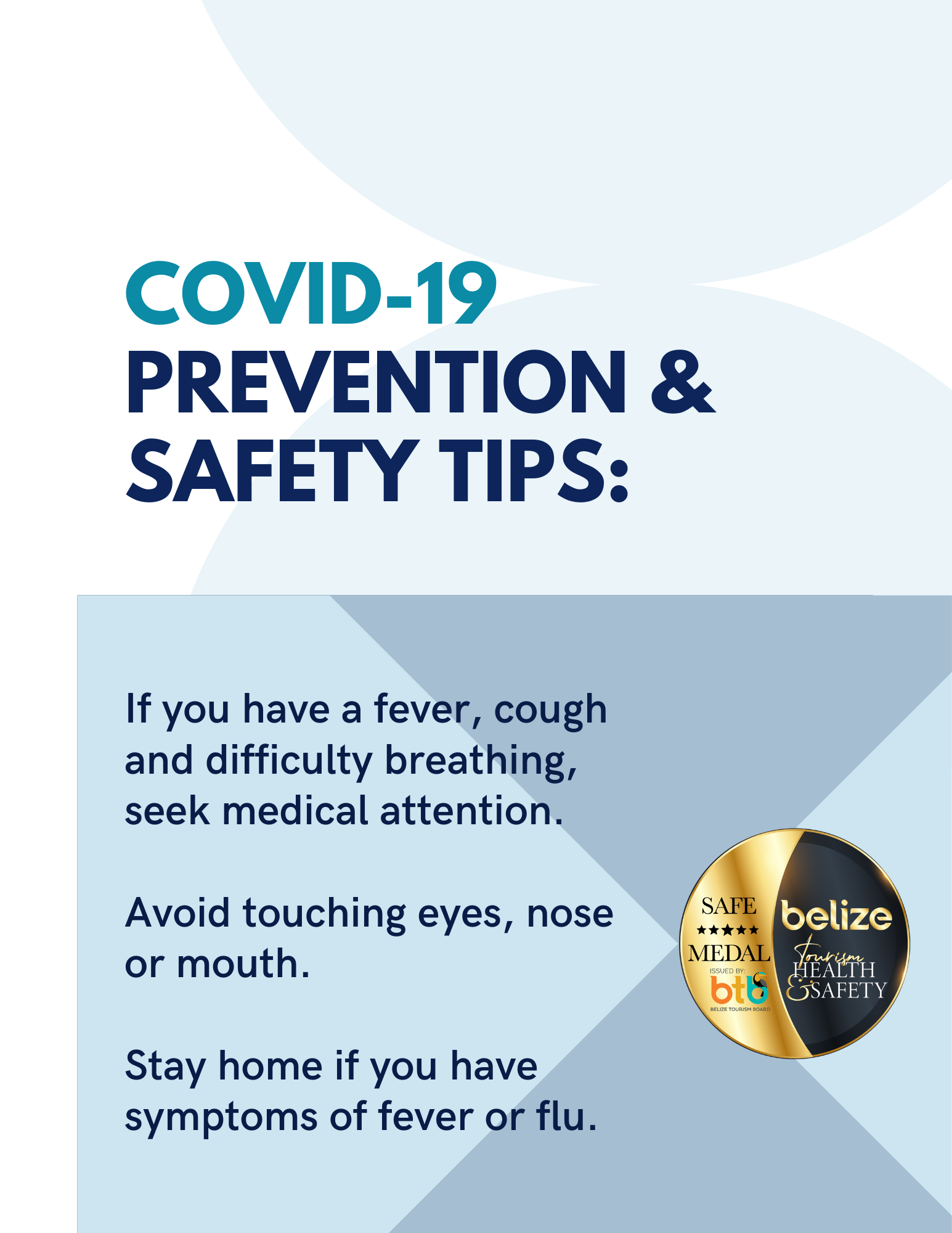 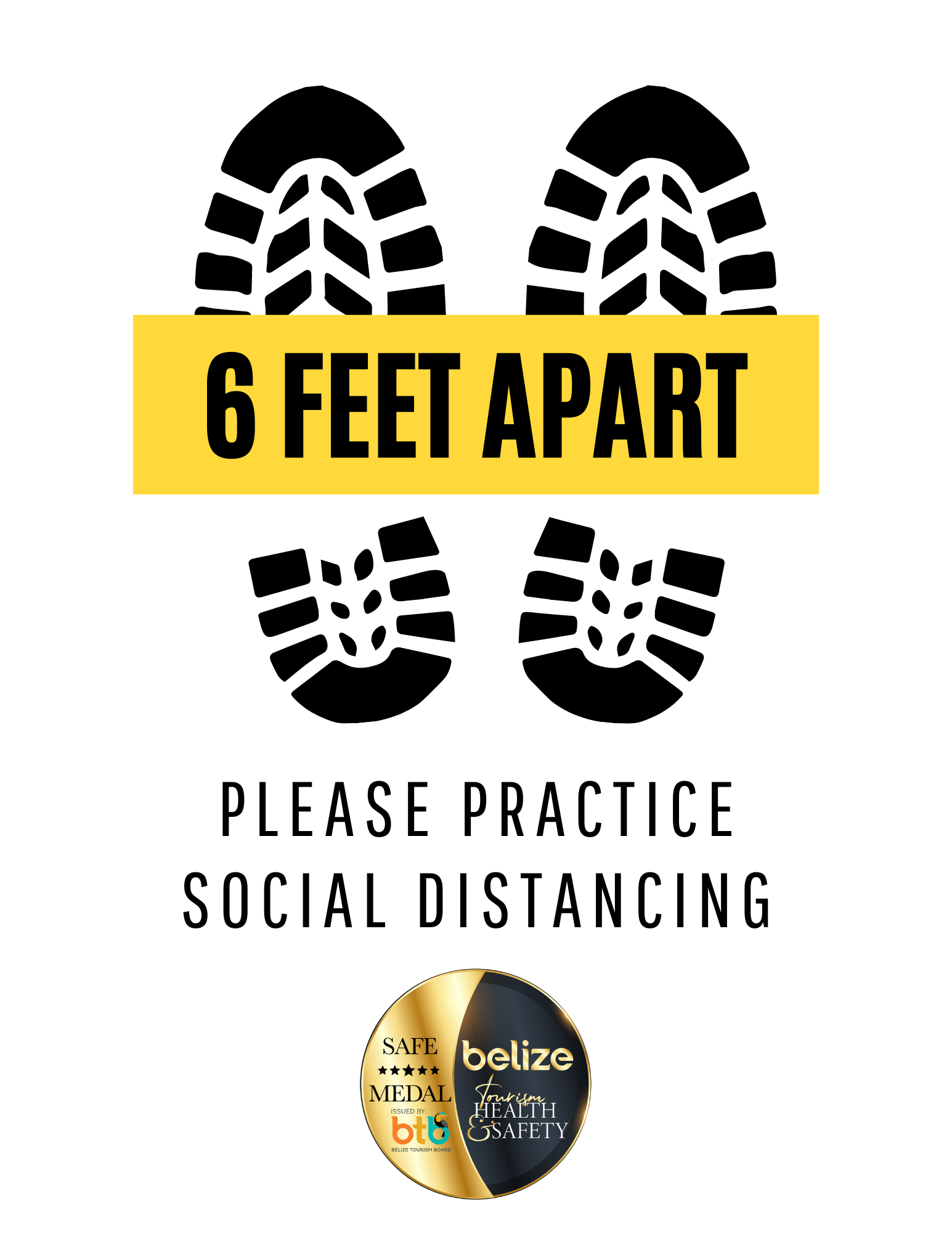 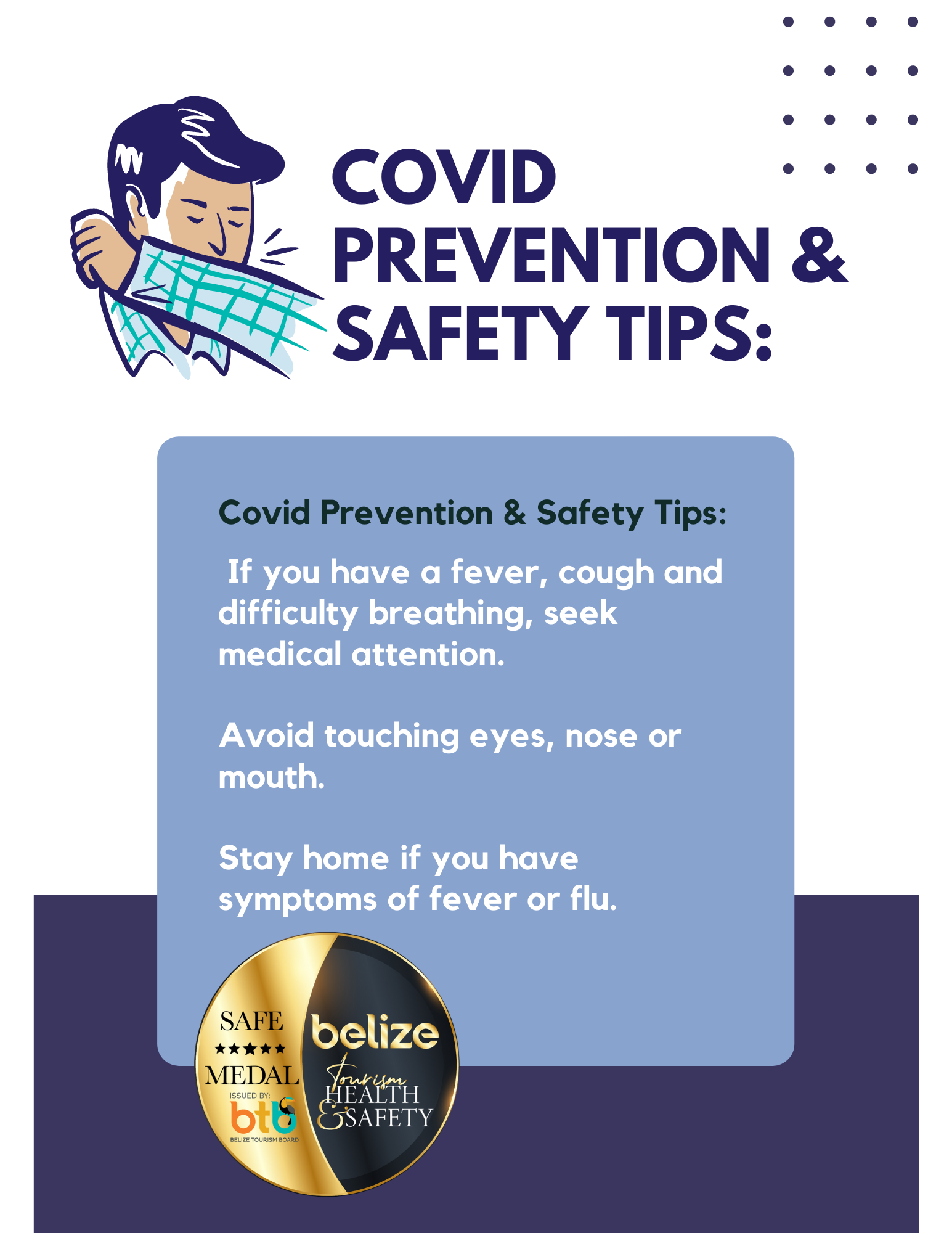 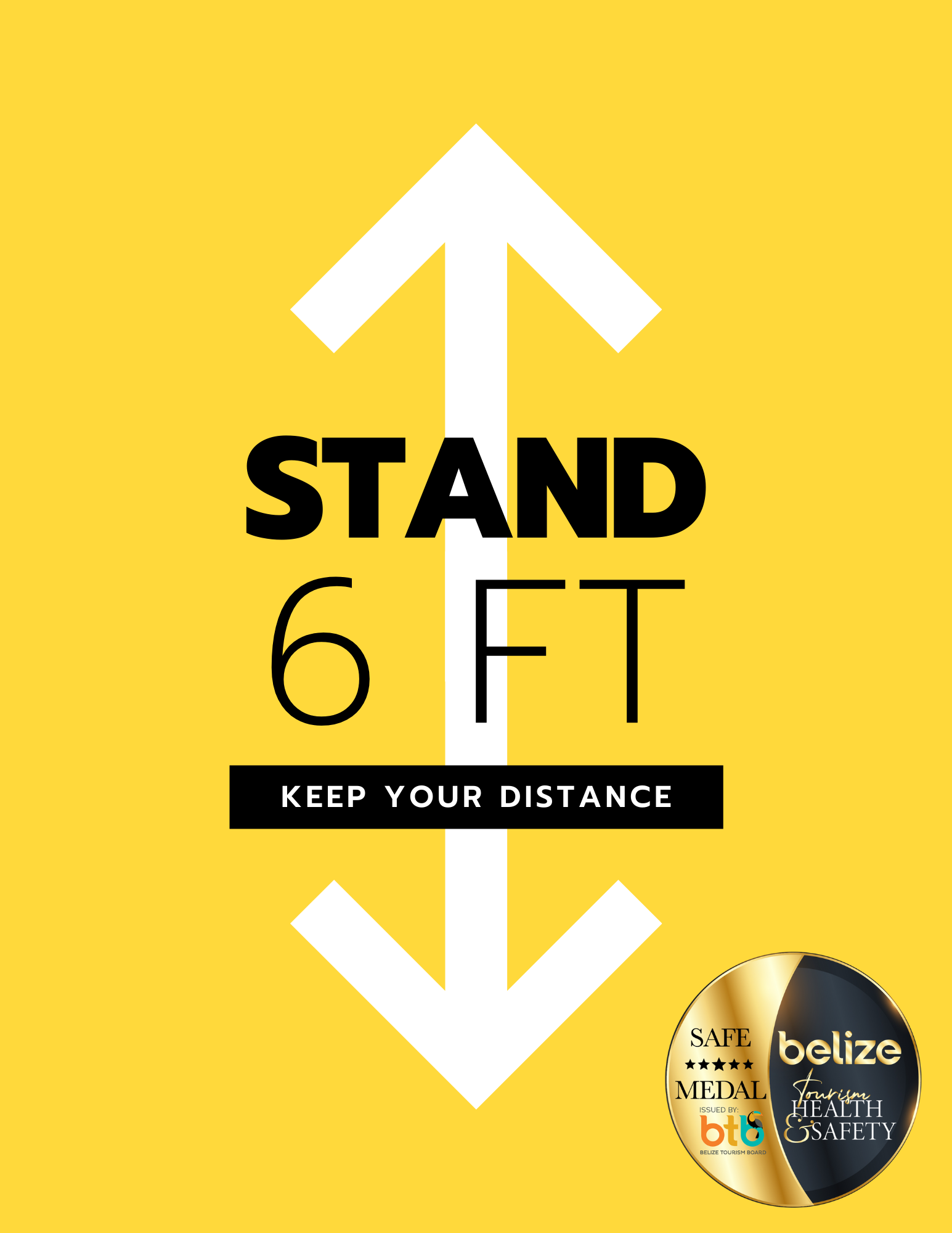 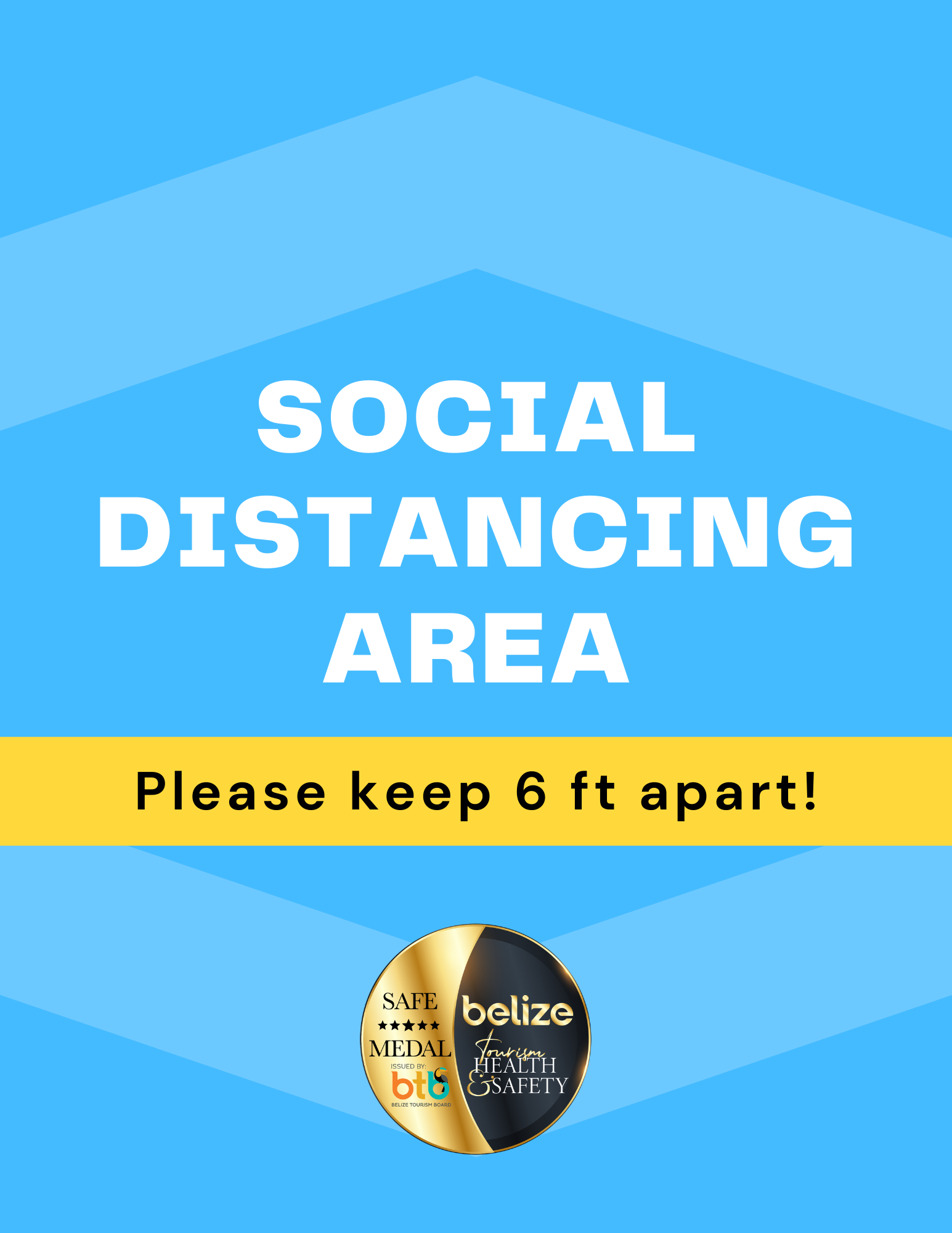 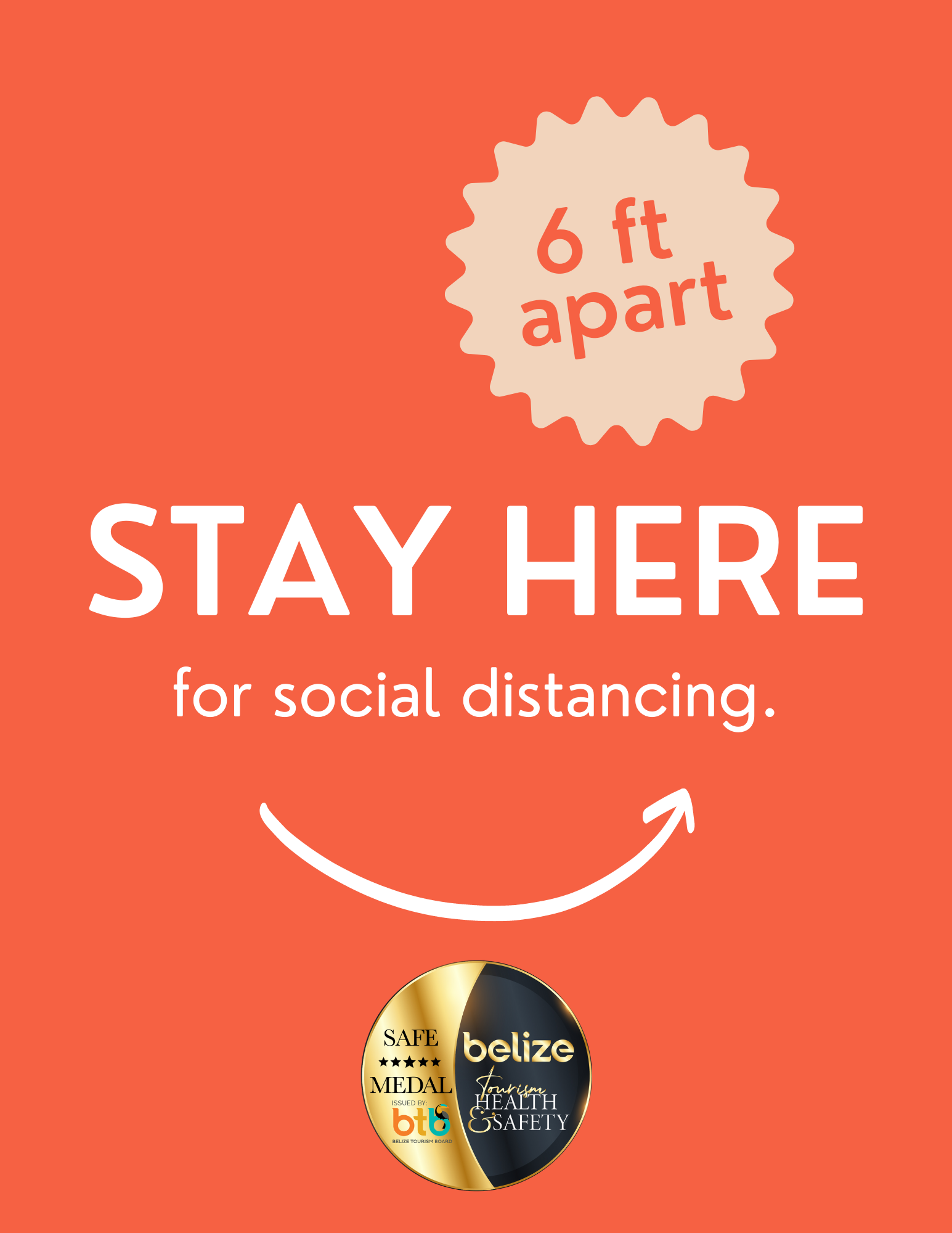 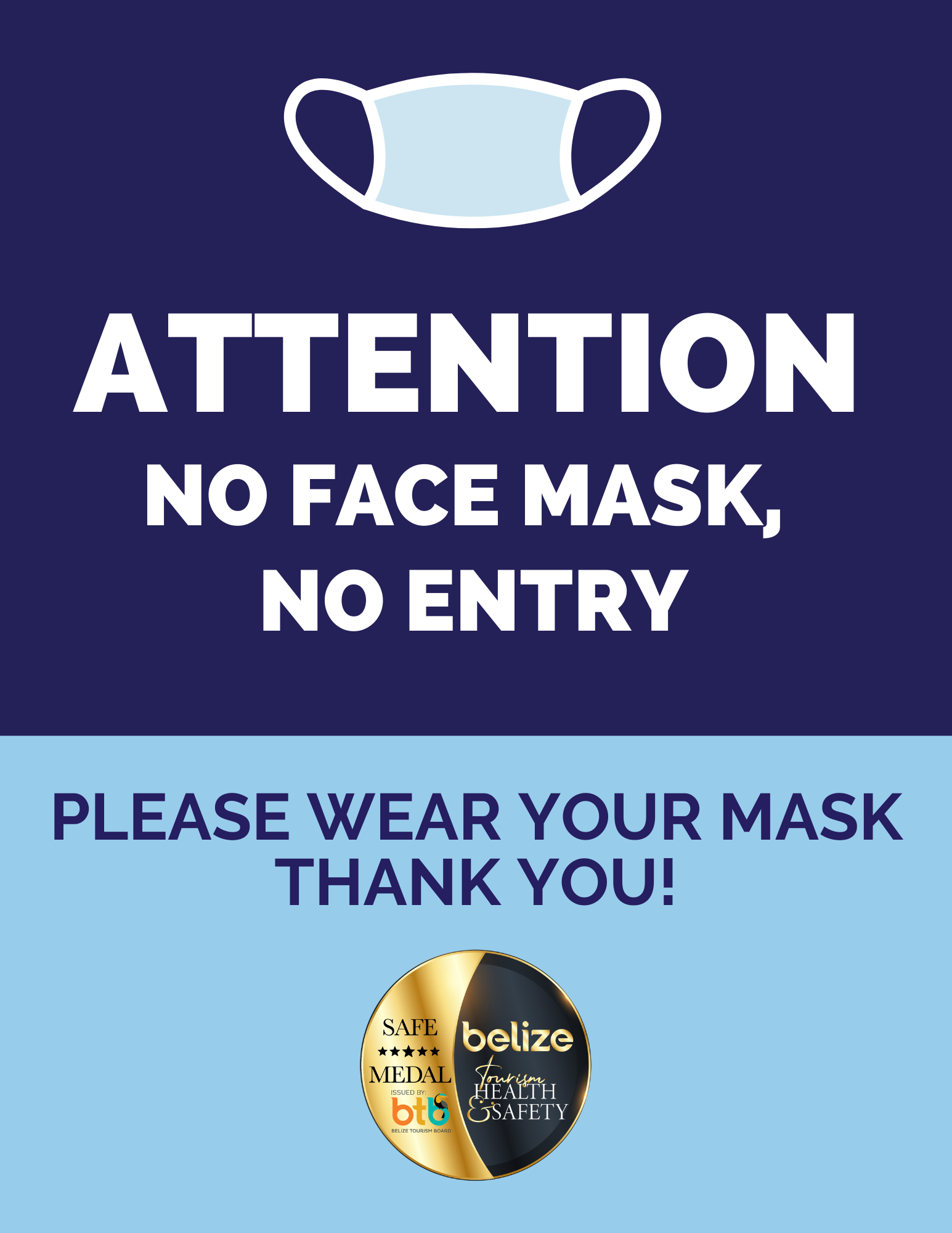 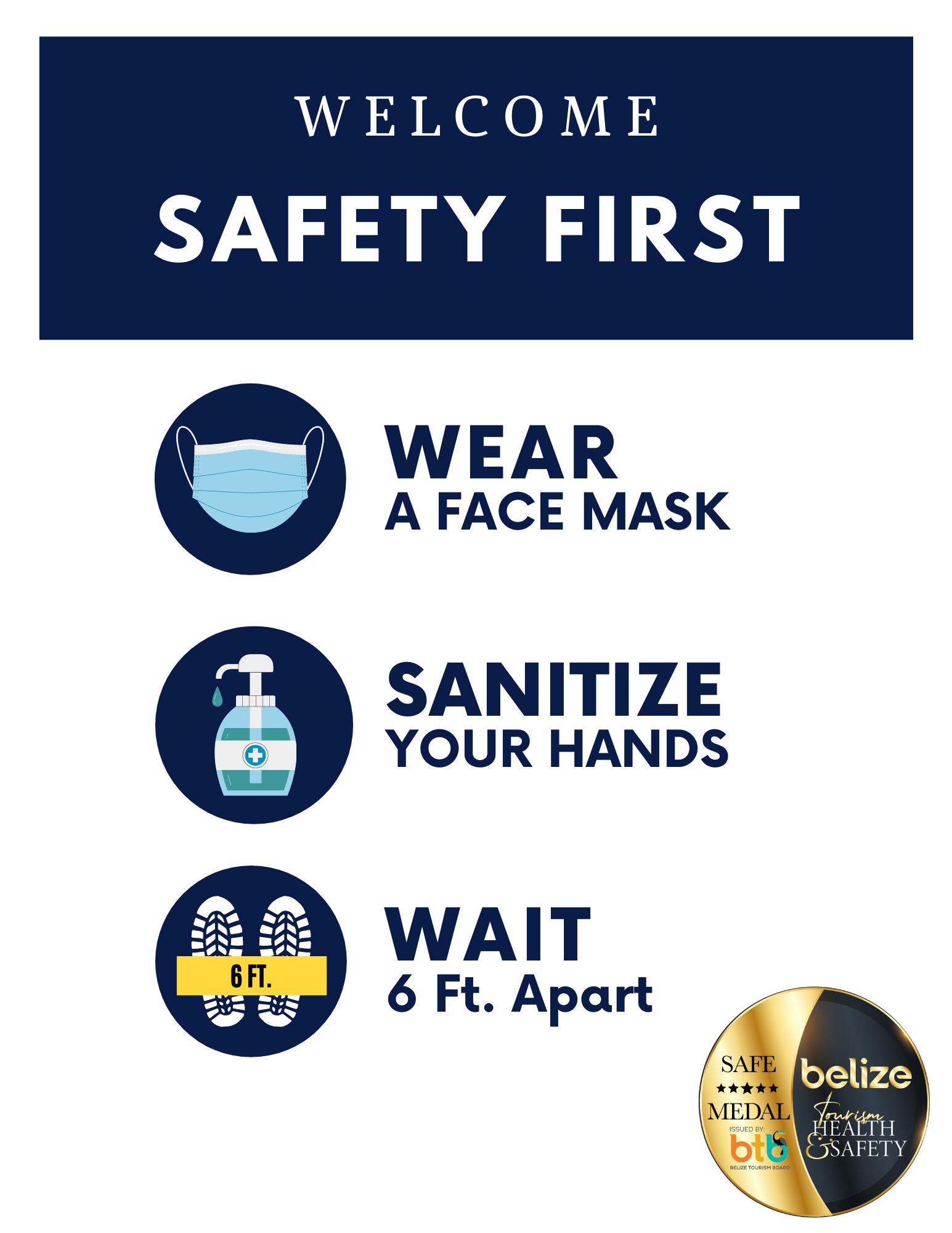 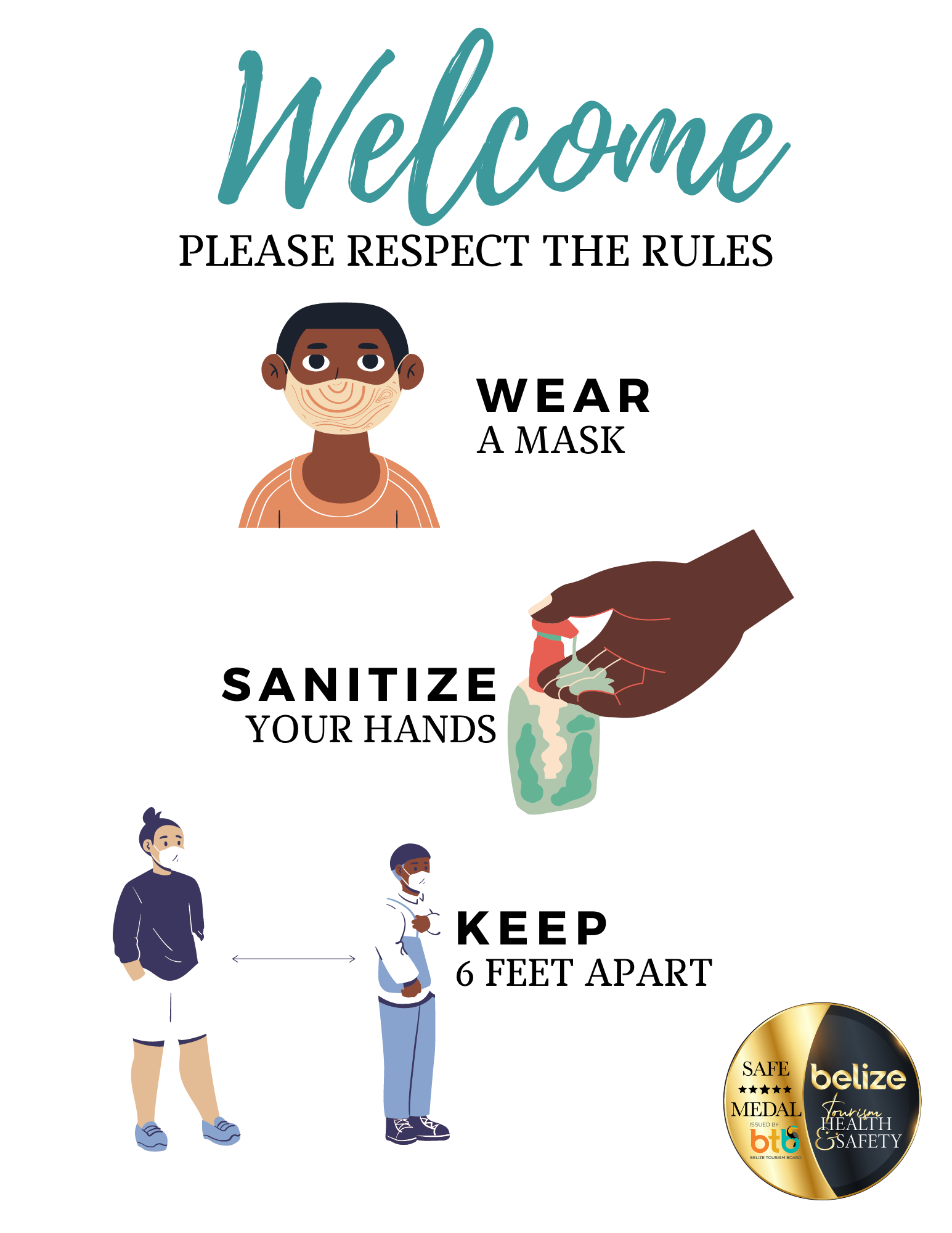 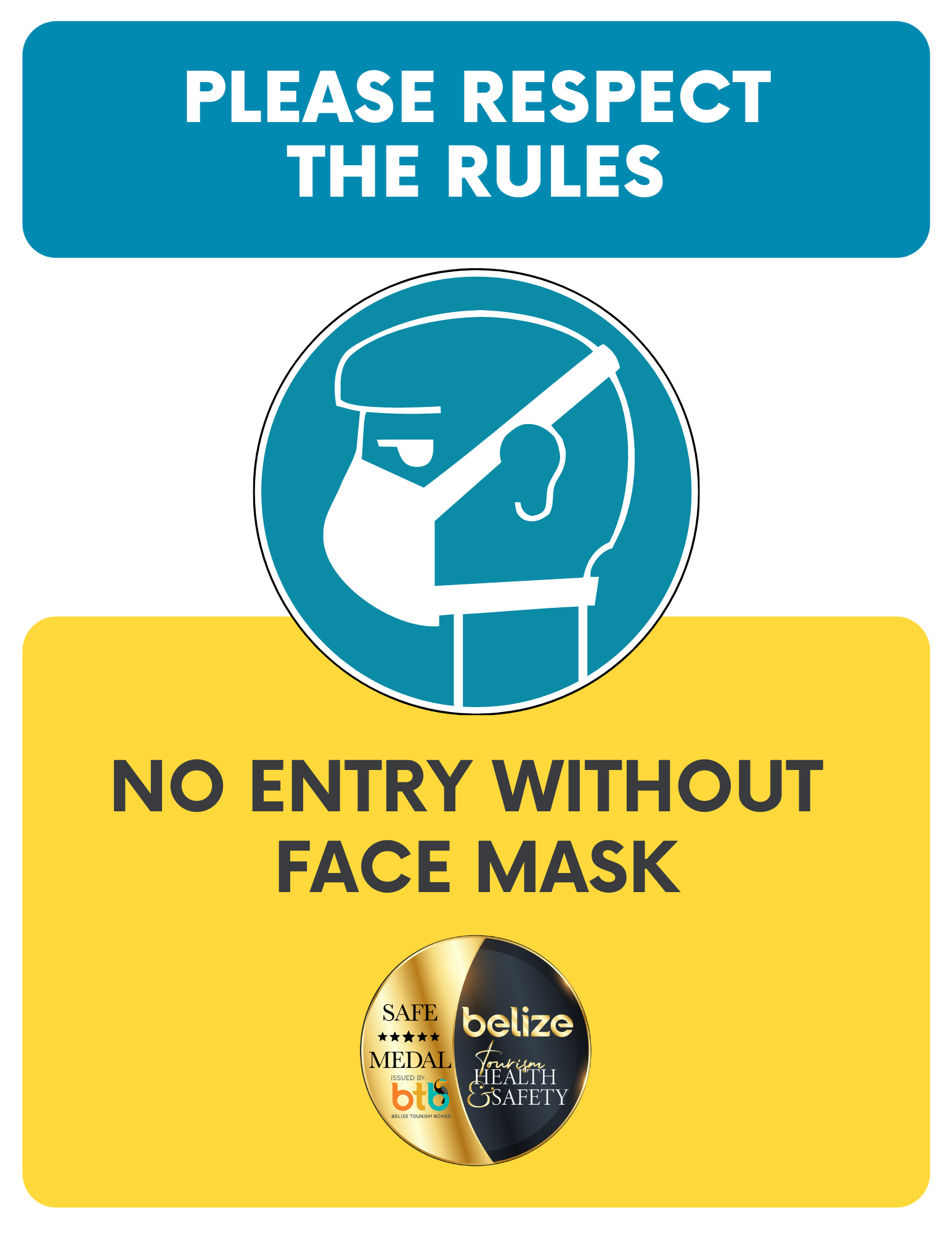 YesNOCOMMENTS1.Name of Program Manager and alternate has been submitted2.List of duties and job responsibilities of program manager have been submitted3.Program Manager and Alternate has complete 3 restaurants webinarsTOTALTOTAL      0/3      0/3      0/3YESNOCOMMENTS1.Employee temperature log 2.Covid 19 symptomatic Log 3. Vendor and Supplier log 4.Employee shift log5.Reservations and Seating log6.Identified closest medical facilityTOTALTOTAL0/60/60/6YESNOCOMMENTS1.Images of Social distancing signage at entrance 2.Images of Social distancing signage at waiting area3.Images of social distancing in the common areas *4.Image of social distancing any other area*5.Images of Social distancing layout at the entrance6. Images of Social distancing layout at the waiting area 7. Images of Social distancing layout at the table/ seating areaTOTALTOTAL0/70/70/7YESNOCOMMENTS1.Cleaning and disinfecting time-log (includes time, employee conducting cleaning of following areas: FOH, Common Areas, BOH/ Kitchen, Bathroom, Table/ Seating) 2.Provided list of PPE equipment in inventory (Gloves, masks, face shield*, thermometer, bleach, bacteria cleaning agent, antibacterial solution or alcohol) 3.Provided images of PPE purchased and are on the premises. 4.Provided images of cleaning equipment (soap, sprayer, buckets, designated clothes) TOTAL TOTAL                     0 /4                    0 /4                    0 /4YESNOCOMMENTS1.Provide list of steps to deal with symptomatic employeeTOTAL TOTAL                           0 /1                          0 /1                          0 /1YESNOCOMMENTS1.Provide images of signage installed throughout the property with COVID-19 best practices, Health and Safety protocol signage (hand washing, mask wearing, etc)TOTAL TOTAL                           0/1                          0/1                          0/1YESNOCOMMENTS1.List and pictures of locations where hand sanitizing or hand washing stations have been set up TOTAL TOTAL             0 /1            0 /1            0 /1YESNOCOMMENTS1.Images of any new technology implemented to reduce contact with menu (Ex QR codes, chalk board, laminated menus.)2.Images of contactless payment methods, credit card or sanitizing of cash stations, etcTOTAL TOTAL             0 /2            0 /2            0 /2YESNOCOMMENTS1.Training schedule/ logs2.Images of trainingTOTAL TOTAL             0 /2            0 /2            0 /2TrainingDate attended by Gold Standard ManagerNameSignatureDate attended by Alternate ManagerNameSignatureIntroduction to the Tourism Gold Standard ProgramEnhanced Safety Protocols for  RestaurantsCleaning and Sanitization guidelines for Restaurants Other DateTimeEmployee NameRecorded TemperatureScreener NameCommentsDateGuest or Employee NameEmail addressEmergency Contact infoGenderAgeSymptomsTime observedAction TakenDateTimeSupplier/ Visitor NameEmployee who attended supplierRecorded Temperature Screener nameCommentsDateTime arrivedTime out Time outTotal Hours WorkedSignature of employeeDateTimeGuest NameRecorded TemperatureTableAccommodation name CommentsAreaPictureSignage- Entrance of RestaurantFloor Marking at EntranceSignage- Inside the RestaurantPicture - Bar seating LayoutSignage- Common areaPitcure- Tables seating Layout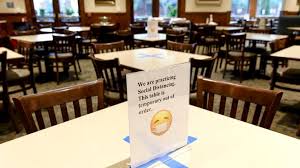 Signage and Floor Marking - BathroomSignage and Layout – Any Other AreaAreaEmployee/ CompanyDateTime SignatureReceptionJohn DoeDec 10, 20205:15pmAreaEmployee/ CompanyDateTime SignatureStaff loungeJohn DoeDec 10, 20205:15pmAreaEmployee/ CompanyDateTime SignatureKitchenJohn DoeDec 10, 20205:15pmBathroomEmployee/ CompanyDateTime SignatureStall 1 Male John DoeDec 10, 20205:15pmTable #Employee cleaningDate Signature10John Doe AREAHigh Touch Point areasCHECK IF COMPLETED Font of House – Reception AreaComputerMenusTablesKitchenBathroomStaff LoungeITEMQUANTITY Surgical MasksGloves(box of 50 pairs)Bleach1 gallon5Baceteria killing agents chemicals10Sprayers5AreaPictureExample of PPE purchased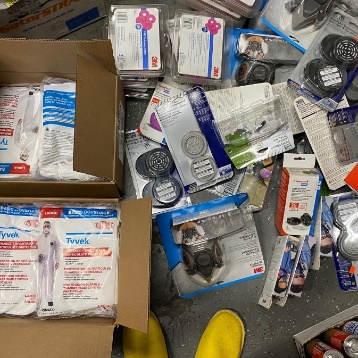 AreaPictureFor example- Entrance of RestaurantReception Area Table/ Seating areaBathroomCommon areas AreaPictureFor example- Sanitizing stations Entrance of Restaurant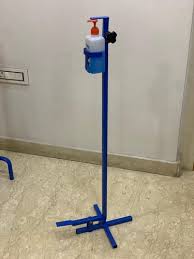 Sanitizing stations table/seating areaSanitizing stations BathroomSanitizing stations reception areaSanitizing stations other areas (Where applicable)AreaPicture or URL linkExample- change in menus (QR Code, Chalkboard, TV Screen, WhatsApp, etc.)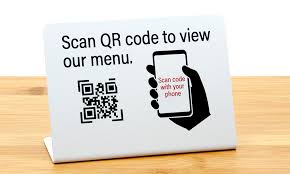 Example- online reservations 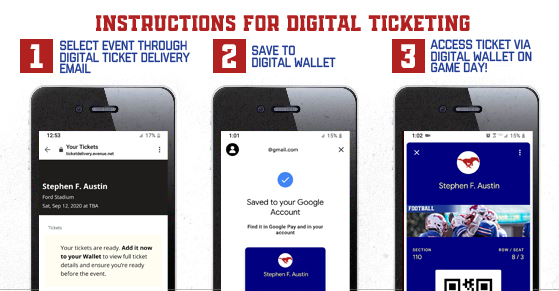 Example of contactless payment (online payments, credit card, sanitizing cash station, etc.)Any other technology to reduce physical contactTrainingDate attended staffNames of staff Signature 